Publicado en  el 18/07/2013 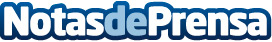 El talento del IESE se expande por todo el planetaLos alumnos de la promoción del MBA del IESE 2013 – graduados en mayo –  están obteniendo unos excelentes resultados de colocación, que ya se sitúan en el 80%; una cifra que en septiembre se espera que supere el 90%.Datos de contacto:Nota de prensa publicada en: https://www.notasdeprensa.es/el-talento-del-iese-se-expande-por-todo-el Categorias: http://www.notasdeprensa.es